АПОСТОЛ ФИЛИППДни памяти:  Июнь 30 (12 ап.),  Ноябрь 14 (27)

Святой апостол Филипп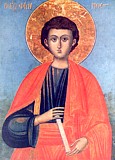 Святой апостол Филипп, уроженец города Вифсаиды (Галилея), был глубоким знатоком Священного Писания и, правильно разумея смысл ветхозаветных пророчеств, ожидал прихода Мессии. По призыву Спасителя (Ин. 1, 43) он пошел за Ним. Об апостоле Филиппе несколько раз говорится в Святом Евангелии: он привел ко Христу апостола Нафанаила (Ин. 1, 46); его Господь спросил, сколько нужно денег для покупки хлеба 5-ти тысячам человек (Ин. 6, 7); он привел эллинов, желавших увидеть Христа (Ин. 12, 21 - 22); наконец, он во время Тайной Вечери спрашивал Христа о Боге Отце (Ин. 14, 8).После Вознесения Господа апостол Филипп проповедовал Слово Божие в Галилее, сопровождая проповедь чудесами. Так, он воскресил младенца, умершего на руках у матери. Из Галилеи он направился в Грецию и проповедовал среди переселившихся туда иудеев. Некоторые из них сообщили в Иерусалим о проповеди апостола, и тогда из Иерусалима в Элладу прибыли книжники во главе с первосвященником для обвинения апостола Филиппа. Апостол Филипп обличил ложь первосвященника, говорившего, что ученики Христовы похитили и скрыли тело Господа, рассказав, как фарисеи подкупили воинов стражи, распустивших этот слух. Когда же иудейский первосвященник и его спутники стали хулить Господа и набросились на апостола Филиппа, они внезапно ослепли. По молитве апостола все прозрели, и, видя это чудо, многие уверовали во Христа. Апостол Филипп поставил им епископа, именем Наркисс (причтен к лику 70 апостолов).Из Эллады апостол Филипп отправился в Парфы, а затем в город Азот, где исцелил больные глаза дочери местного жителя Никоклида, принявшего его в свой дом и затем крестившегося со всем семейством.
Из Азота апостол Филипп отправился в Иераполь Сирийский, где, подстрекаемые фарисеями, иудеи подожгли дом Ира, принявшего к себе апостола Филиппа, а апостола хотели убить. Но, видя чудеса, совершенные апостолом: исцеление высохшей руки начальника города Аристарха, хотевшего ударить апостола, а также воскрешение умершего отрока, - раскаялись и многие приняли святое Крещение. Поставив Ира епископом в Иераполь, апостол прошел Сирию, Малую Азию, Лидию, Мисию, всюду проповедуя Евангелие и перенося страдания. Его и сопутствовавшую ему сестру Мариамну побивали камнями, заточали в темницы, изгоняли из селений.
Затем апостол прибыл во Фригию, в город Иераполь Фригийский, где было много языческих храмов, в том числе храм, посвященный змеям, где обитала огромная ехидна. Апостол Филипп силой молитвы умертвил ехидну и исцелил многих укушенных змеями. В числе исцеленных была жена правителя города Анфипата, принявшая христианство. Узнав об этом, правитель Анфипат приказал схватить Филиппа, его сестру и пришедшего с ними апостола Варфоломея. По наущению жрецов храма ехидны Анфипат приказал распять святых апостолов Филиппа и Варфоломея. В это время началось землетрясение, и всех присутствовавших на судилище засыпало землей. Висящий на кресте у храма ехидны апостол Филипп молился о спасении распявших его от последствий землетрясения. Видя происходившее, народ уверовал во Христа и стал требовать снятия с креста апостолов. Апостол Варфоломей, снятый с креста, был еще жив и, получив освобождение, крестил всех уверовавших и поставил им епископа.Апостол Филипп, молитвами которого все, кроме Анфипата и жрецов, остались живы, скончался на кресте.Сестра его Мариамна погребла его тело и вместе с апостолом Варфоломеем направилась с проповедью в Армению, где апостол Варфоломей был распят (память 11 июня), Мариамна же проповедовала до своей кончины в Ликаонии (память 17 февраля).